ПАМЯТКА 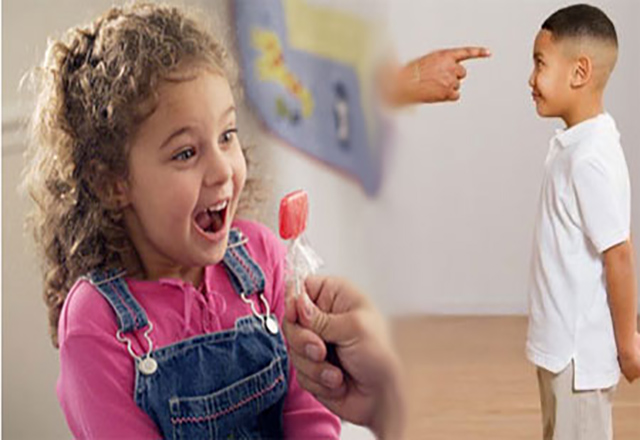            «О ПООЩРЕНИИ             И              НАКАЗАНИИ»1. Будьте последовательны и объективны в оценке поступков и поведения ребёнка.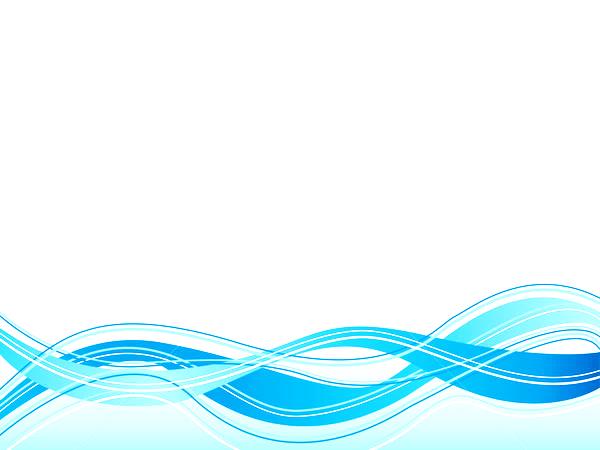 2. Помните об ответственности при выборе форм наказания.3. Не спешите наказывать своего ребёнка, не разобравшись в ситуации, с чужих слов.4. Не принимайте формальное решение о наказании (наказание должно быть действенным для ребёнка).5. Уважайте ребёнка как личность, не оскорбляйте и не унижайте его.6. Не бойтесь рассказывать своему ребёнку о своих проступках в его возрасте. Это сблизит вас, поможет ребёнку понять себя.7. Требуйте то ребёнка говорить только правду, какой бы горькой она для вас ни была.8. Защищайте своего ребёнка, если вы уверены в том, что он не совершал дурного поступка.9. Наказывая ребёнка, придерживайтесь единой линии наказания среди членов семьи; не скрывайте его проступки от супруга (-и). Это может привести к потере вашего авторитета.10. Будьте терпеливы в исполнении наказания, иначе ребёнок станет управлять вашим поведением.11. В промахах и проступках сына или дочки не пытайтесь делать виноватыми других людей.12. Наказывая ребёнка, не вспоминайте его прошлых проступков. Иначе он почувствует себя неполноценным.13. Не захваливайте ребёнка, не льстите ему. Помните: хвала должна быть объективной!14. Умейте дарить прощение! Принимайте ребёнка таким, какой он есть.Любите сына или дочку, несмотря ни на что!!!